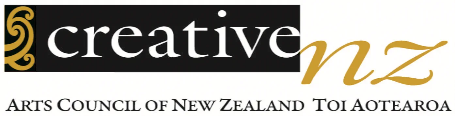 Summary of Creative New Zealand’s Pacific Arts Strategy 2023-2028Following significant talanoa, fono, and engagement with Pacific artists, we are proud to have developed Creative New Zealand’s Pacific Arts Strategy 2023-2028. This new strategy lays out our support for Pacific Arts over the next five years. It is inspired by navigational stars across the skies of Aotearoa and Oceania. We want our work to make a difference, led by what the Pacific Arts community wants.How we workWe work in a Kaupapa Pasifika way. This means we acknowledge the different journeys of Pacific artists to uphold the mana of Pacific arts in Aotearoa. What we doWe celebrate, connect, develop, and invest in Pacific arts, making sure we are working in line with our priorities.Our VisionPowerful and resilient Pacific arts, led by passionate and enterprising Pasifika people, for Aotearoa, Te Moana-nui-a-Kiva and the world.Focus AreasFor the next five years, we have four focus areas – our guiding stars – to help us reach the future our community wants.Tagata: Pasifika artists have the tools they need to develop their practice and deliver 	outstanding work.Vaka: Pacific arts groups, collectives and organisations are supported to help lead and grow Pacific arts in Aotearoa.Moana: Meaningful connections across Aotearoa, Oceania and globally to ensure that Pacific arts are further enriched.Va: An innovative and networked Pacific arts environment exists, so that Pacific arts are strengthened for future success.Three key outcomes:Pacific arts are bold and enterprising.Pacific arts are powerfully connected through resilient ecosystems of creative communities.Pacific arts inspire and influence people, everywhere. Six priority areas for action: Ensuring Pacific arts include our whole village.Building leadership and skills development.Growing global Pacific arts.Growing and deepening strategic partnerships and collaborations.Building resilience and sustainability.Helping to address climate change.Our Pacific Arts Strategy is a vital and vibrant part of our wider strategic direction for Creative New Zealand and for the arts in Aotearoa.GlossaryTalanoa: Discussion/debate/verbal connection.Fono: Meeting/coming together.Mana: Strength/power.Tagata: People. (In this context, Tagata is one of four focus areas - Pasifika artists and arts practitioners are resourced to develop their practice and deliver outstanding work).Vaka: Canoe. (In this context, Vaka is one of four focus areas - Pacific arts groups, collectives and organisations are supported to help lead and grow Pacific arts in Aotearoa).Va: The space between. (In this context, Va is one of four focus areas - An innovative and networked Pacific arts environment exists, so that Pacific arts are strengthened for future success).Moana: Ocean. (In this context, Moana is one of four focus areas - Meaningful connections, across Aotearoa, Oceania and globally, ensure that Pacific arts are further enriched).Kaupapa Pasifika: Pacific principles/ideas. (In this context, it refers to a foundation of understanding and knowledge created by Pasifika people and expressing Pasifika aspirations, values and principles).Mana Pasifika: Pacific strength/power. (In this context, it refers to recognising and valuing the arts of the Pasifika peoples of New Zealand).The full Creative New Zealand Pacific Arts Strategy 2023-2028 can be found here on our website: https://creativenz.govt.nz/about-creative-nz/corporate-documents/pacific-arts-strategy-2023---2028 
(and here https://tinyurl.com/48pvvf6r)Any questions, or to have a talanoa about this strategy, email us at pacificarts@creativenz.govt.nzEnd of: Summary of Creative New Zealand’s Pacific Arts Strategy 2023-2028